Základní škola a Mateřská škola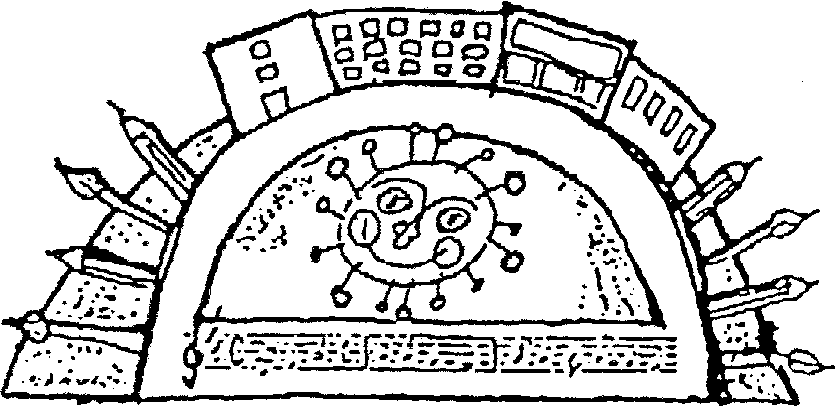 Červený  vrch, Praha 6, Alžírská 26S platností od 1. 9. 2017 dle nové vyhlášky č. 210/2017 Sb. o školním stravování může zařízení školního stravování stanovit zálohu na úplatu (stravování) nejvýše na dva měsíce, nedohodne-li se se zákonným zástupcem nezletilého žáka nebo zletilým žákem jinak.Z toho důvodu Vás prosíme, abyste zaškrtli (nebo jinak zřetelně označili) jednu z uvedených variant :Žádám ponechání případného přeplatku za stravování po dobu školního roku na školním účtu mého dítěte.   Budu platit zálohu na stravování  maximálně na dva měsíce. Budu sledovat školní účet svého dítěte http://obědy.zscvrch.cz/WebKredit/ a v případě přeplatku budu kontaktovat školní jídelnu marvanova@zscvrch.cz se žádostí o vrácení konkrétní částky přeplatku s uvedením čísla účtu, na který se částka převede.E-mail zákonného zástupce (nutné uvést)  ………………………………………………………………   Jméno žáka ………………………………………………………………………………. třída    ……………………….                                                                       …….………………………………………………………………………              podpis zákonného zástupce